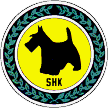 SVENSKA HUNDKLUBBENProtokoll från centralstyrelsens telefonmöte 2017-03-05Närvarande: Jenny Hedenby, Zaima Erlandsson, Jan-Lennart Andersson, Magnus Samuelsson, Tommy Holmertz och Gabriella Rönn LarssonAnmält förhinder/Frånvarande:  Jonna Tärnquist, Anna Helgesson§ 96	Mötet öppnas	Ordförande hälsar välkommen och öppnar mötet.§ 97	Endast en punkt på dagordningen
	Ett förslag har inkommit till centralstyrelsen med förslag på omorganisation av 	densamma till huvudklubbens årsmöte i april. Syftet med förslaget är att gynna det 	viktiga samarbetet mellan lokalklubbar och huvudklubb. 	Den framtida centralstyrelsen skulle enligt förslaget kunna bestå av ordförande, 	vice ordförande, kassör, sekreterare och ytterligare fem ledamöter, vilka är 	lokalklubbarnas ordförande samt fem suppleanter, vilka är lokalklubbarnas vice 	ordföranden.	En sådan omorganisation skulle i så fall kräva, att centralstyrelsen formulerar ett 	förslag på ändring av SHK:s stadgar, och att förslaget delges klubbens medlemmar 	senast två veckor innan årsmötet. § 98	Styrelsens synpunkter	Styrelsen anser det viktigt att stärka samarbetet mellan lokala och 	centrala funktioner, samtidigt med att förutsättningarna att förvalta och utveckla 	de nuvarande centrala verksamheterna förbättras, d.v.s. i linje med det aktuella 	förslaget syfte.	Styrelsen ser emellertid ett antal olyckliga konsekvenser, om det aktuella förslaget 	skulle genomföras.  Nyligen valda lokala ordföranden och vice ordföranden har 	endast tackat ja till lokala uppdrag, men skulle nu tvingas in även i en central 	styrelseroll. Styrelsen har redan fått tydliga signaler att ett sådant förfarande inte 	skulle accepteras.	Beslut: Efter en omfattande diskussion om förslagets för- och nackdelar, beslutar 	styrelsen att inte lämna förslag till årsmötet om den stadgeändring, som skulle 	krävas för att omorganisera centralstyrelsen. § 99	Nästa möte
Nästa möte bestäms till måndag 13 mars i SHK Södertälje klubbstuga i Bastmora - med start 18.30. § 100	Mötet avslutas	Ordförande förklara mötet för avslutat./Jenny Hedenby/		/Magnus Samuelsson/		Mötesordförande		Justerare	/Jan-Lennart Andersson/	Sekreterare